Congleton Choral Society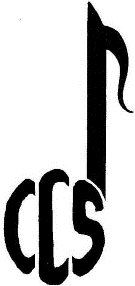 www.congletonchoralsociety.org.ukMembership FormPlease complete the following details. The boxes will expand as you type.Emergency Contact Information (optional)In case there is a need to call someone on your behalf during rehearsals, we invite you to give us an emergency contact number. If that person is also a member of the choir, please still complete the details. Completing this is optional and if you join the choir you will be able to enter or update this information directly on the membership database. It is only visible to a few members of our Committee.Privacy NoticeYour details may be shared with other members of the Society for the essential running of the Society but no information will be passed to other organisations.Last NameName known by (First Name)Address including PostcodeTelephone
(mobile and/or landline)EmailExpected VoiceSoprano / Alto / Tenor / BassName of person to contactRelation (friend, partner etc)	(optional)Contact number
(mobile and/or landline)